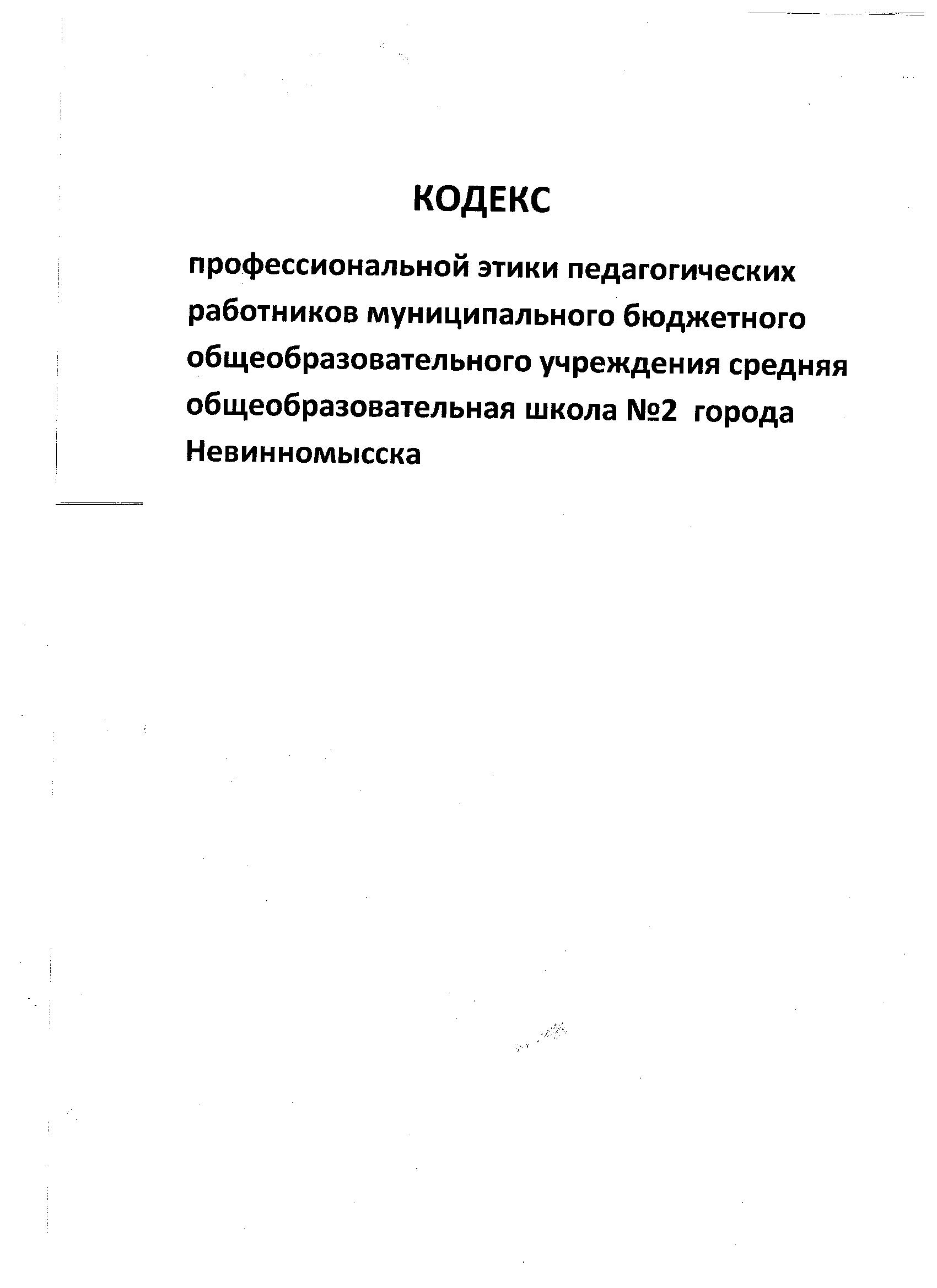 1. Общие положения-Кодекс профессиональной этики педагогических работников муниципального бюджетного общеобразовательного учреждения средняя общеобразовательная школа №2 города Невинномысска (далее Кодекс), разработан с учетом Устава МБОУ СОШ №2, существующей корпоративной этики, в Кодекс могут быть внесены изменения и дополнения.-Содействует выполнению педагогических работников своей профессиональной деятельности.-Содействует укреплению авторитета педагогических работников.-Обеспечивает единые нормы поведения педагогических работников.-Повышает эффективность выполнения педагогическими работниками своих трудовых обязанностей.-Служит основой для формирования взаимоотношений в системе образования, основанных на нормах морали, уважительном отношении к педагогической деятельности в общественном сознании, самоконтроле педагогических работников.2. Этические правила поведения педагогических работников-При выполнении трудовых обязанностей педагогическим работникам следует исходить из конституционного положения о том, что человек, его права и свободы являются высшей ценностью, и каждый гражданин  имеет право на неприкосновенность частной жизни, личную и семейную тайну, защиту чести, достоинства, своего доброго имени.-Педагогические работники, сознавая ответственность перед государством, обществом и гражданами, призваны:осуществлять свою деятельность на высоком профессиональном уровне;соблюдать правовые, нравственные и этические нормы;уважать честь и достоинство обучающихся и других участников образовательных отношений;развивать у обучающихся познавательную активность, самостоятельность, инициативу, творческие способности, формировать гражданскую позицию, способствовать к труду и жизни в условиях современного мира, формировать у обучающихся культуру здорового и безопасного образа жизни;применять педагогически обоснованные и обеспечивающие высокое качество образования формы, методы обучения и воспитания;учитывать особенности психофизического развития обучающихся и состояние их здоровья, соблюдать специальные условия, необходимые для получения образования лицами с ограниченными возможностями здоровья, взаимодействовать при необходимости с медицинскими организациями;исключать действия, связанные с влиянием каких-либо личных, имущественных (финансовых) и иных интересов, препятствующих добросовестному исполнению педагогических обязанностей;исключает коррупционно опасное поведение педагогических работников, инициирует своим личным поведением подавать пример честности, беспристрастности и справедливости.При выполнении своих трудовых обязанностей педагогический работник не допускает:-любого вида высказываний и действие дискриминационного характера по признакам пола, возраста, расы, национальности, языка, гражданства, социального, имущественного или семейного положения, политических или религиозных предпочтений;-грубости, проявлений неправомерных, незаслуженных обвинений, заносчивости, предвзятых замечаний;-угроз, оскорбительных выражений или реплик, действий, препятствующих нормальному общению или провоцирующих противоправное поведение.Педагогическим работникам следует проявлять:-корректность, выдержку, такт и внимательность в обращении с участниками образовательных отношений, уважать их честь и достоинство, быть доступным для общения, открытым и доброжелательным;Педагогическим работникам следует соблюдать:-культуру речи, не допускать использования в присутствии всех участников образовательных отношений грубости, оскорбительных отношений, грубости, оскорбительных выражений или реплик.-внешний вид педагогического работника при выполнении им трудовых обязанностей должен способствовать уважительному отношению к педагогическим работникам и организациям, осуществляющим педагогическую деятельность, соответствовать общепринятому деловому стилю, который отличают официальность, сдержанность, аккуратность. 3.Ответственность за нарушение положений Кодекса-Нарушение педагогическим работником положений настоящего кодекса рассматривается но заседании Совета школы и комиссии по урегулированию споров между участниками образовательного образовательных отношений.-Соблюдение педагогическим работником положений Кодекса может учитываться при проведении аттестации педагогических работников на соответствие занимаемой должности, при применении дисциплинарных взысканий в случае совершенствования работником, выполняющим воспитательные функции, аморального проступка, несовместимого с продолжением данной работы, а также при поощрении работников, добросовестно исполняющих трудовые обязанности.